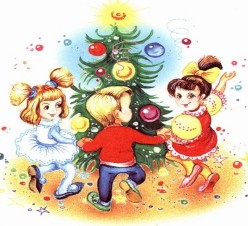                             Домашнее задание № 21Следующее  занятие          22.12.2020 вторник (1-3 группы),                 23.12.2020 среда (4-6 группы),                                 24.12.2020 четверг (7-9 группы)Сбор групп на площадке в 17.15  (просьба не опаздывать)Уважаемые родители! Обращаем Ваше внимание на перенос занятий в декабре: занятия четверга с 31 декабря переносятсяна понедельник, 28 декабря. 29, 30 декабря занятия по расписанию.Смотрите информацию на сайте: www.lic82.ruПредметГруппаДатаДомашнее заданиеПринадлежности для урокаРечь1-34-67-922.12.202023.12.202024.12.20201). Знать название 10 рыб.2). Знать: отличительный признак рыб-тело покрыто чешуей.3).Логопедическая тетрадь № 4 с.14-15 № 9, 10, 11, 12 1. Азбука2. Тетрадь для активных занятий (365 шагов)3. Простые карандаши4. Цветные карандаши5. Логопедические тетради все 46. Тетрадь в крупную клетку (с буквой)Математика1-34-67-922.12.202023.12.202024.12.20201. Учебник-тетрадь «Раз ступенька, два ступенька» ч.1Стр 39 №5Задание  на клеточках1.Тетрадь в крупную клеточку (с цифрой)2. Учебник-тетрадь «Раз ступенька, два ступенька» ч.13. Простые карандаши4. Цветные карандашиОбщение1-34-67-922.12.202023.12.202024.12.2020Занятие 10, задания, отмеченные галочкой1.«За три месяца до школы»2. Простые карандаши3. Цветные карандашиПодготовка руки к письму1-926.12.2020Д.з. Лист с.15 из папки «Послушный карандашик» (штрихуем по образцу, сохраняя направление, равные промежутки между линиями; обводим по точкам, не выходя за границы рисунка; раскрашиваем по правилам:в одном направлении, за края не выходим, пробелы не оставляем)Из папки Конышевой Н.М. «Художественно-конструкторская деятельность» вынуть и принести Лист 27 «Рыбки» и Лист П 27 из Приложения для вырезания.Ножницы, клей-карандаш, клеёнка